Statistiskie rādītāji:Pakalpojumi bibliotēkas lietotājiem:Sventes   pagasta  bibliotēkaSventes   pagasta  bibliotēkaAdrese: Alejas iela11, Svente, Sventes pagasts, Daugavpils novads , LV- 5473
Vadītāja : Inesa AnaņkoKontakttālrunis: 65425180Fakss: 65425180E-pasts: biblioteka@svente.lvwww.svente.lvwww.kulturaskarte.lvwww.biblioteka.lvBibliotēka atvērta apmeklētājiem:Fotogrāfijas 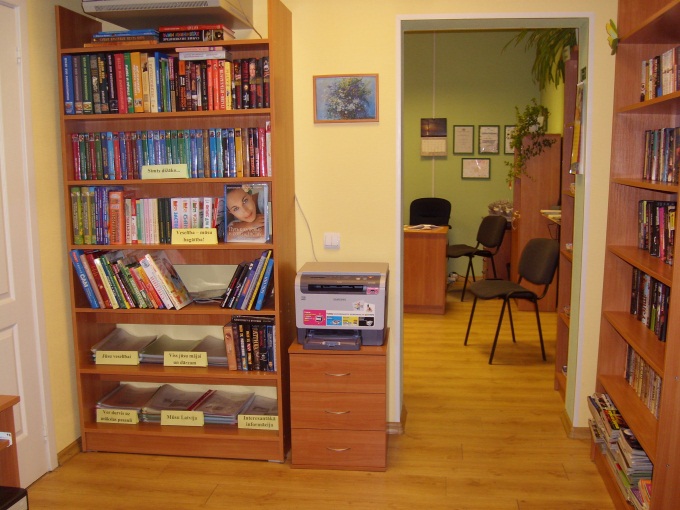 2010201120122013Lietotāji210214214230Apmeklējumi2667260825302663Izsniegums8481872788189625Krājums5093465745444507NosaukumsAprakstsAbonētās datubāzesBezmaksas piekļuve abonētajām datu bāzēm internetā www.letonika.lv, www.lursoft.lvDatori un internets5 datorizētas darba vietas ar bezmaksas pieeju internetam un bezvadu internetamApmācības un konsultācijasBezmaksas apmācības un konsultācijas darbam ar  datoru un internetuEkskursijaEkskursija pa bibliotēkuIzdevumu rezervēšana, nodošanas termiņa pagarināšanaGrāmatu un citu material lu nodošanas termiņu pagarināšana  pa tālruni: 26799130, e-pastu: biblioteka@svente.lvDaugavpils novada bibliotēku kopkatalogsNovada bibliotēku kopkatalogs, kas nodrošina informācijas meklēšanu Daugavpils novada bibliotēku elektroniskajā kopkatalogā:  http://www.naujene.biblioteka.lv/alise;Bibliotēkas krājuma izmantošanaGrāmatu, žurnālu, laikrakstu un citu dokumentu izsniegšanaStarpbibliotēku abonementsIespieddarbus, kuri nav pieejami Sventes pagasta bibliotēkā, var pasūtīt izmantojot starpbibliotēku abonementu (SBA);Uzziņas un konsultācijasKonsultācijas par bibliotēku un tās izmantošanas iespējām, tematisko un informacionālo uzziņu izpilde